StadtplanÜbersicht zum Zusammensetzen der nachfolgenden 9 Blätter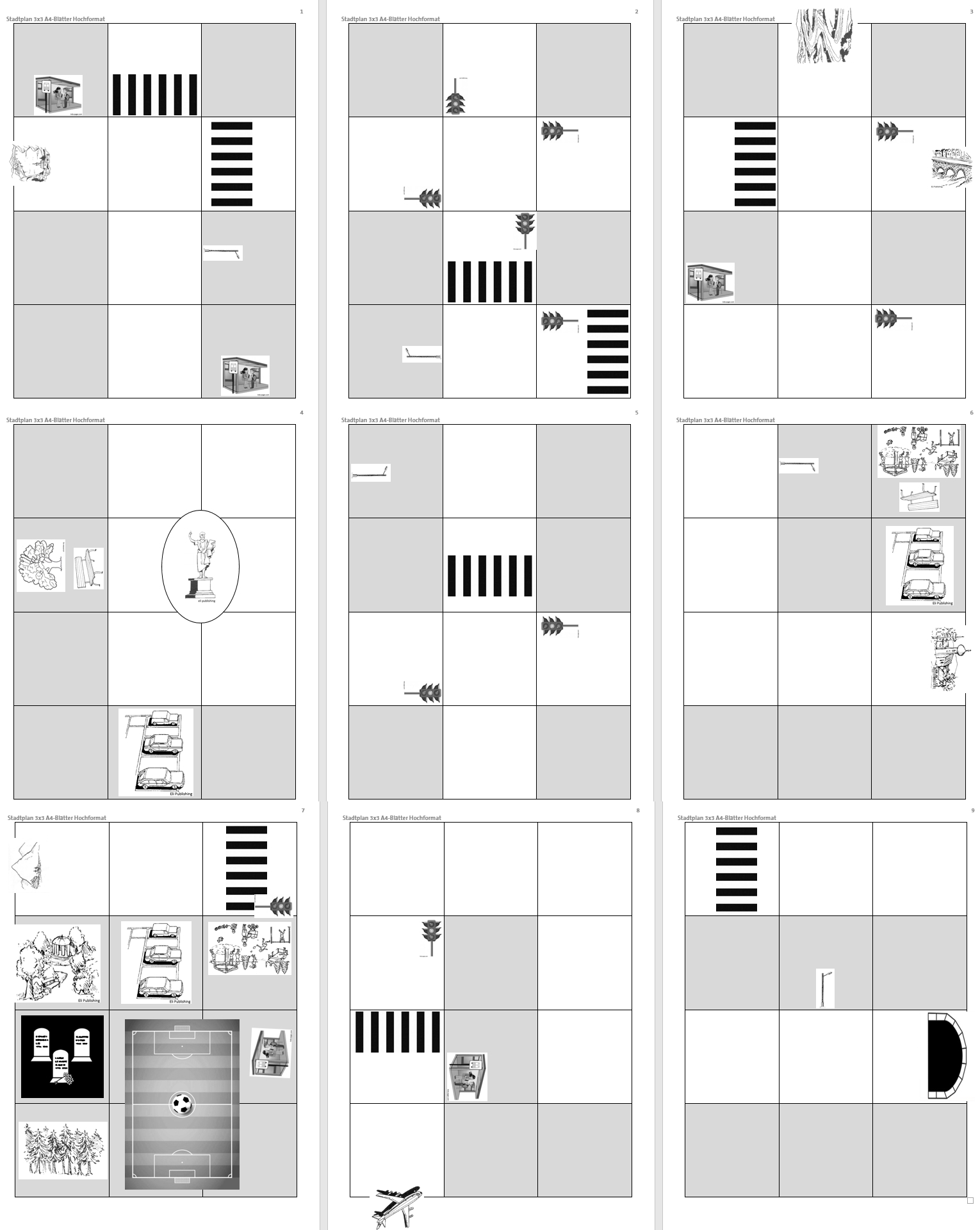 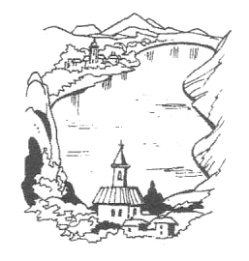 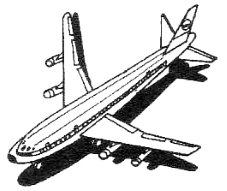 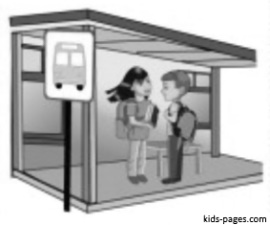 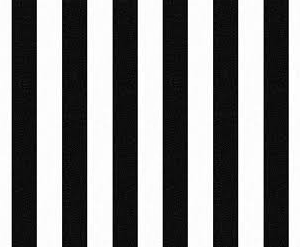 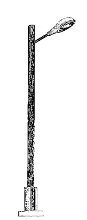 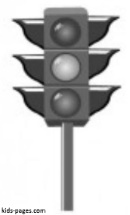 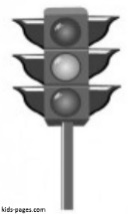 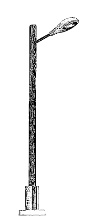 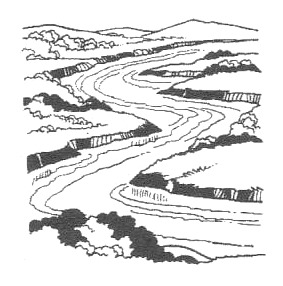 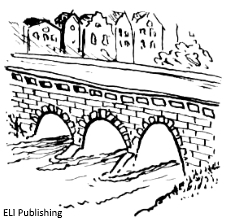 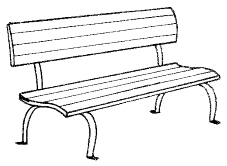 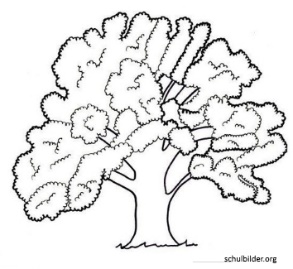 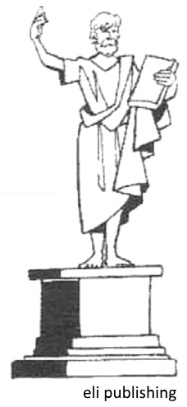 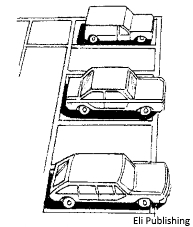 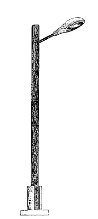 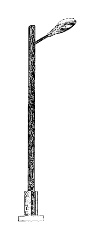 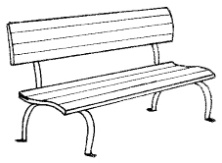 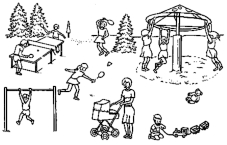 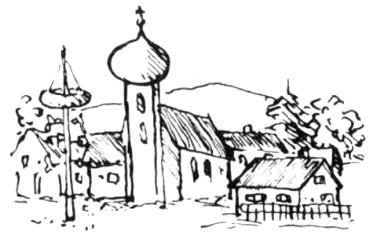 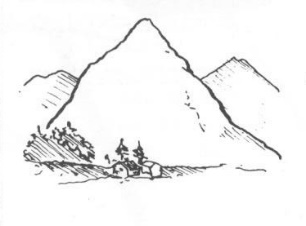 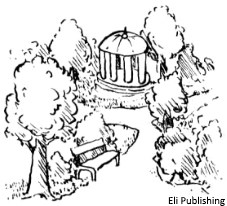 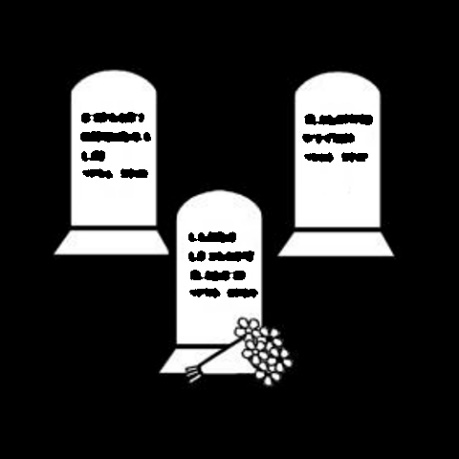 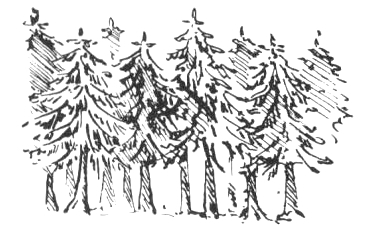 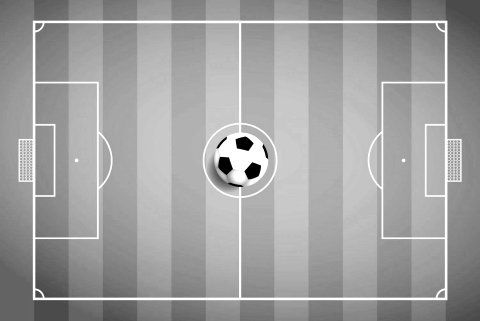 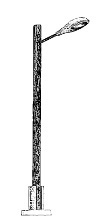 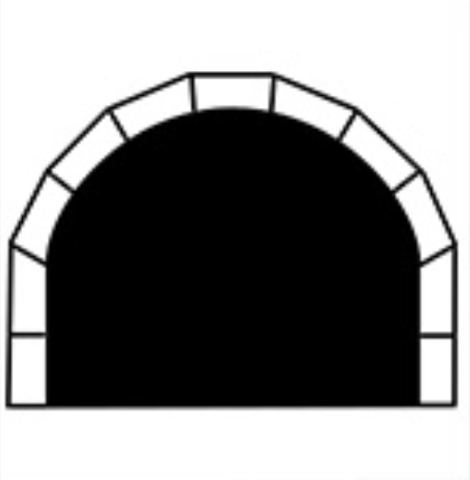 